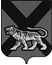 ТЕРРИТОРИАЛЬНАЯ ИЗБИРАТЕЛЬНАЯ КОМИССИЯ                                           МИХАЙЛОВСКОГО   РАЙОНАР Е Ш Е Н И Е15.06.2017                                                                                               48/299с. МихайловкаО Перечне и формах документов, представляемых кандидатами и избирательными объединениями при проведении досрочных выборов главыСунятсенского  сельского поселения,назначенных на 10 сентября   2017 года В соответствии со статьями  27, 28  Избирательного кодекса Приморского края, территориальная избирательная комиссия Михайловского  района  РЕШИЛА:          1. Одобрить   Перечень документов, представляемых  в территориальную избирательную комиссию Михайловского района  кандидатами и избирательными объединениями при проведении досрочных выборов главы Сунятсенского  сельского поселения, назначенных на 10 сентября  2017 года (приложение № 1).2. Рекомендовать кандидатам, избирательным объединениям, представлять документы, предусмотренные Избирательным кодексом Приморского края, в территориальную избирательную  комиссию Михайловского района, используя формы согласно приложениям к Перечню.        3. Разместить Перечень документов,  представляемых  в территориальную избирательную комиссию Михайловского района  кандидатами и избирательными объединениями при проведении досрочных выборов главы  Сунятсенского сельского поселения, назначенных на 10 сентября 2017 года на официальном сайте территориальной избирательной комиссии Михайловского района в информационно - телекоммуникационной сети «Интернет» по адресу: www.tik@mikhprim.ru и на информационном стенде территориальной избирательной комиссии Михайловского  района.     4.  Контроль за выполнением настоящего решения возложить на секретаря территориальной избирательной комиссии Михайловского района В.В. Лукашенко. Председатель комиссии					                Н.С. ГорбачеваСекретарь комиссии					                         В.В. ЛукашенкоПриложение№1                                                                         к решению территориальной                                                                              избирательной     комиссии Михайловского   района                                                                 от15 июня    2017  года № 48/299ПЕРЕЧЕНЬдокументов, представляемых кандидатами и избирательными объединениями в  территориальную избирательную комиссию Михайловского  района  при проведении досрочных  выборов главы Сунятсенского  сельского поселения, назначенных на 10 сентября  2017 года1. Документы, представляемые  кандидатом в территориальную избирательную комиссию Михайловского района  для уведомления о его выдвижении избирательным объединением          1.1. Заявление кандидата в письменной форме  о согласии баллотироваться на должность главы Сунятсенского сельского поселения с обязательством в случае его избрания прекратить деятельность, не совместимую со статусом главы муниципального образования (приложение № 1 к Перечню).1.2. Копия устава общественного объединения (за исключением политических партий, их региональных отделений и иных структурных подразделений), заверенная постоянно действующим руководящим органом общественного объединения.	1.3. Нотариально удостоверенная копия документа о государственной регистрации избирательного объединения, выданного федеральным органом исполнительной власти, уполномоченным на осуществление функций в сфере регистрации общественных объединений, а если избирательное объединение не является юридическим лицом, - также решение о его создании. Указанный документ может быть заверен в порядке, установленном уставом избирательного объединения.	1.4. Решение съезда политической партии (конференции или общего собрания ее регионального отделения, общего собрания иного структурного подразделения политической партии, а в случаях, предусмотренных Федеральным законом «О политических партиях», - соответствующего органа политической партии, ее регионального отделения или иного структурного подразделения), съезда (конференции, собрания) иного общественного объединения, его регионального или местного отделения о выдвижении кандидата (приложение № 2 к Перечню).                              Избирательное объединение уведомляет территориальную избирательную комиссию Михайловского  района  о дате, месте и времени проведения съезда (конференции, общего  собрания) по выдвижению кандидатов не позднее,  чем за один день до дня проведения мероприятия при его проведении в пределах населенного пункта, в котором расположена избирательная комиссия и не позднее чем за три дня до дня проведения мероприятия при его проведении за пределами указанного населенного пункта.1.5. Документ, подтверждающий согласование с соответствующим органом политической партии, иного общественного объединения кандидатуры, выдвигаемой в качестве кандидата, если такое согласование предусмотрено уставом политической партии, иного общественного объединения.1.6. Документ, подтверждающий принадлежность кандидата к политической партии либо не более чем к одному иному общественному объединению, его статус в этой политической партии, этом общественном объединении (если кандидат указал такие сведения в заявлении о согласии баллотироваться), подписанные уполномоченным лицом политической партии, иного общественного объединения либо уполномоченным лицом соответствующего структурного подразделения политической партии, иного общественного объединения.           1.7. Копия паспорта гражданина Российской Федерации  (отдельных страниц паспорта, определенных Центральной избирательной комиссии Российской Федерации) либо копия документа, заменяющего паспорт гражданина, заверенная соответственно кандидатом или уполномоченным представителем избирательного объединения.	В соответствии с постановлением Центральной избирательной комиссии Российской Федерации от 4 июня 2014 года № 233/1478-6 «Об определении страниц паспорта гражданина Российской Федерации, копии которых представляются в избирательные комиссии при выдвижении (самовыдвижении) кандидатов, списка кандидатов» к представляемому в избирательную комиссию заявлению выдвинутого лица о согласии баллотироваться прилагаются копии следующих страниц паспорта гражданина Российской Федерации:- второй страницы паспорта, на которой предусмотрено указание сведений об органе, выдавшем основной документ, удостоверяющий личность гражданина Российской Федерации, дате выдачи, коде подразделения, личном коде, а также проставление личной подписи;- третьей страницы паспорта, на которой предусмотрено указание сведений о фамилии, имени, отчестве, поле, дате рождения и месте рождения, а также наличие фотографии;- пятой страницы паспорта, на которой предусмотрено указание сведений (отметок) о регистрации гражданина по месту жительства и снятии его с регистрационного учета, а при наличии соответствующих отметок на других страницах – также всех страниц паспорта, содержащих отметки (возможность проставления отметок предусмотрена на шестой, седьмой, восьмой, девятой, десятой, одиннадцатой, двенадцатой страницах паспорта);-четырнадцатой и пятнадцатой страниц паспорта, на которых предусмотрено проставление отметок о регистрации и расторжении брака (в случае наличия в паспорте таких отметок);-шестнадцатой и семнадцатой страниц паспорта, на которых предусмотрено указание сведений о детях владельца паспорта (в случае наличия в паспорте таких сведений).- восемнадцатой и девятнадцатой страниц паспорта, на которых предусмотрено указание сведений (отметок) о ранее выданных основных документах, удостоверяющих личность гражданина Российской Федерации на территории (за пределами территории) Российской Федерации.             Копия документа, заменяющего паспорт гражданина, должна содержать все страницы указанного документа.1.8. Заверенные соответственно кандидатом или уполномоченным представителем избирательного объединения копия документа, подтверждающего указанные в заявлении сведения о профессиональном  образовании (при необходимости вместе с указанной копией документа предоставляется также  копия документа, подтверждающего перемену фамилии (имени, отчества кандидата)).1.9. Заверенные соответственно кандидатом или уполномоченным представителем избирательного объединения копии документов (справка с основного места работы, либо копия трудовой книжки, либо выписка из трудовой книжки, либо иные документы кандидата для подтверждения сведений об основном месте работы или службы, о занимаемой должности), подтверждающих указанные в заявлении сведения об основном месте работы или службы, о занимаемой должности, а при отсутствии основного места работы или службы – копии документов, подтверждающих сведения о роде занятий, то есть документально подтвержденной деятельности кандидата, приносящей ему доход, или о статусе неработающего кандидата: пенсионер, безработный, учащийся (с указанием наименования учебного заведения), домохозяйка, временно неработающий;1.10. Копия документа, подтверждающего указанные в заявлении кандидата сведения о том, что кандидат является депутатом и осуществляет свои полномочия на непостоянной основе, заверенная кандидатом.          1.11. Если кандидат менял фамилию или имя, или отчество,- копии соответствующих документов.          1.12.  Вместе с заявлением предоставляются сведения о размере и об источниках доходов кандидата, а также об имуществе, принадлежащем кандидату на праве собственности (в том числе совместной собственности), о вкладах в банках, ценных бумагах, согласно приложению 1 к Федеральному закону «Об основных гарантиях избирательных прав и права на участие в референдуме граждан Российской Федерации». 2. Документы, представляемые кандидатом в территориальную избирательную комиссию Михайловского  района  для уведомления о самовыдвижении.          2.1. Заявление кандидата в письменной форме  о согласии баллотироваться на должность главы Сунятсенского сельского поселения с обязательством в случае его избрания прекратить деятельность, не совместимую со статусом главы муниципального образования (приложение № 3 к Перечню). 2.2. Копия паспорта гражданина Российской Федерации  (отдельных страниц паспорта, определенных Центральной избирательной комиссии Российской Федерации) либо копия документа, заменяющего паспорт гражданина, заверенная  кандидатом.	В соответствии с постановлением Центральной избирательной комиссии Российской Федерации от 4 июня 2014 года № 233/1478-6 «Об определении страниц паспорта гражданина Российской Федерации, копии которых представляются в избирательные комиссии при выдвижении (самовыдвижении) кандидатов, списка кандидатов» к представляемому в избирательную комиссию заявлению выдвинутого лица о согласии баллотироваться прилагаются копии следующих страниц паспорта гражданина Российской Федерации:- второй страницы паспорта, на которой предусмотрено указание сведений об органе, выдавшем основной документ, удостоверяющий личность гражданина Российской Федерации, дате выдачи, коде подразделения, личном коде, а также проставление личной подписи;- третьей страницы паспорта, на которой предусмотрено указание сведений о фамилии, имени, отчестве, поле, дате рождения и месте рождения, а также наличие фотографии;- пятой страницы паспорта, на которой предусмотрено указание сведений (отметок) о регистрации гражданина по месту жительства и снятии его с регистрационного учета, а при наличии соответствующих отметок на других страницах – также всех страниц паспорта, содержащих отметки (возможность проставления отметок предусмотрена на шестой, седьмой, восьмой, девятой, десятой, одиннадцатой, двенадцатой страницах паспорта);-четырнадцатой и пятнадцатой страниц паспорта, на которых предусмотрено проставление отметок о регистрации и расторжении брака (в случае наличия в паспорте таких отметок);-шестнадцатой и семнадцатой страниц паспорта, на которых предусмотрено указание сведений о детях владельца паспорта (в случае наличия в паспорте таких сведений).- восемнадцатой и девятнадцатой страниц паспорта, на которых предусмотрено указание сведений (отметок) о ранее выданных основных документах, удостоверяющих личность гражданина Российской Федерации на территории (за пределами территории) Российской Федерации.             Копия документа, заменяющего паспорт гражданина, должна содержать все страницы указанного документа.             2.3. Заверенные соответственно кандидатом, копии документа, подтверждающего указанные в заявлении сведения о профессиональном  образовании (при необходимости вместе с указанной копией документа предоставляется также  копия документа, подтверждающего перемену фамилии (имени, отчества кандидата).2.4. Заверенные соответственно кандидатом (справка с основного места работы, либо копия трудовой книжки, либо выписка из трудовой книжки, либо иные документы кандидата для подтверждения сведений об основном месте работы или службы, о занимаемой должности), подтверждающих указанные в заявлении сведения об основном месте работы или службы, о занимаемой должности, а при отсутствии основного места работы или службы – копии документов, подтверждающих сведения о роде занятий, то есть о деятельности кандидата, приносящей ему доход, или о статусе неработающего кандидата (пенсионер, безработный, учащийся (с указанием наименования учебного заведения)домохозяйка (домохозяин), временно неработающий).2.5. Копия документа, подтверждающего указанные в заявлении кандидата сведения о том, что кандидат является депутатом и осуществляет свои полномочия на непостоянной основе, заверенная кандидатом.2.6. Документ, подтверждающий принадлежность кандидата к политической партии либо не более чем к одному иному общественному объединению, его статус в этой политической партии, этом общественном объединении (если кандидат указал такие сведения в заявлении о согласии баллотироваться), подписанные уполномоченным лицом политической партии, иного общественного объединения либо уполномоченным лицом соответствующего структурного подразделения политической партии, иного общественного объединения.             2.7. Если кандидат меня фамилию или имя, или отчество, необходимо предоставить копии соответствующих документов.   2.8.  Вместе с заявлением предоставляются сведения о размере и об источниках доходов кандидата, а также об имуществе, принадлежащем кандидату на праве собственности (в том числе совместной собственности), о вкладах в банках, ценных бумагах, согласно приложению 1 к Федеральному закону «Об основных гарантиях избирательных прав и права на участие в референдуме граждан Российской Федерации».  3. Документы, касающиеся создания избирательного фонда кандидата	           3.1. Уведомление о реквизитах специального избирательного счета  предоставляется кандидатом в  территориальную избирательную комиссию в случае создания избирательного фонда в период после письменного уведомления о выдвижении кандидата в течение трех дней со дня открытия специального избирательного счета, но не позднее дня, предшествующего дню регистрации кандидата) (приложение № 20 к Перечню).                  3.2. Уведомление о создании избирательного фонда без открытия специального избирательного счета (может быть представлено в   территориальную избирательную комиссию Михайловского  района до предоставления документов на регистрацию (по форме установленной     территориальной избирательной комиссией Михайловского района) в случае, если расходы на финансирование избирательной кампании кандидата  превышают пяти тысяч рублей) (приложение № 21 к Перечню).                                      4. Документы, представляемые кандидатом  в территориальную избирательную комиссию  Михайловского  района для регистрации 4.1. Подписные листы с подписями избирателей, собранными    в  поддержку выдвижения кандидата (если  в поддержку выдвижения кандидата       осуществляется сбор подписей). Подписные листы представляются по форме, установленной Приложением № 6 к Федеральному закону «Об основных гарантиях избирательных прав и права на участие в референдуме граждан Российской Федерации», в сброшюрованном и пронумерованном виде.4.2. Протокол об итогах сбора подписей избирателей на бумажном носителе и в машиночитаемом виде (если в поддержку выдвижения кандидата осуществлялся сбор подписей) (приложение № 4 к Перечню).4.3. Заявление о регистрации кандидата на основании документов, представленных при его выдвижении (в случае, если в соответствии с частью 3 статьи 49 Избирательного кодекса Приморского края сбор подписей не производится) (приложение № 5к Перечню).5. Документы, представляемые в территориальную избирательную комиссию Михайловского  района о  назначения кандидатом  уполномоченных представителей по финансовым вопросам 5.1. Заявление кандидата о регистрации уполномоченного представителя  по финансовым вопросам (приложение № 8) к Перечню.5.2. Письменное заявление назначенного лица  о согласии быть уполномоченным представителем (приложение №10 к Перечню).6. Документы, представляемые в территориальную избирательную комиссию Михайловского  района при назначении уполномоченных представителей избирательного объединения, выдвинувшего кандидата (за исключением уполномоченных представителей по финансовым вопросам)6.1. Решение съезда (конференции), собрания избирательного объединения, либо решение органа, уполномоченного на то съездом (конференцией), собранием избирательного объединения   о назначении уполномоченных представителей (не более двух) (приложение № 6) к Перечню.6.2. Список назначенных уполномоченных представителей избирательного объединения с указанием сведений о них (приложение № 9 к Перечню).  6.3. Письменное заявление каждого из перечисленных в списке лиц о согласии быть уполномоченным представителем избирательного объединения (приложение № 7 к Перечню).7. Документы, представляемые в территориальную избирательную комиссию Михайловского района для регистрации доверенных лиц назначенных избирательными объединениями           7.1.  Представление избирательного объединения  о назначении им не более 10 доверенных лиц (в случае выдвижения избирательным объединением кандидата).(часть 3 статьи 54 Избирательного кодекса Приморского края) (приложение №  12 к Перечню).7.2. Заявления граждан о согласии быть доверенными лицами выдвинутого избирательным объединением (часть 1,2 статьи 54 Избирательного кодекса Приморского края) (приложение №14 к Перечню).7.3. Приказ (распоряжение) об освобождении от исполнения служебных обязанностей на период осуществления полномочий доверенного лица в отношении лиц, находящихся на государственной или муниципальной службе (часть 4 статьи 54 Избирательного кодекса Приморского края).8. Документы, представляемые в территориальную избирательную комиссию Михайловского  района для регистрации доверенных лиц назначенных кандидатом8.1. Заявление кандидата о назначении доверенных лиц (не более 10 человек) (приложение № 11 к Перечню).8.2. Заявления граждан о согласии быть доверенными лицами выдвинутого кандидата (часть 1,2 статьи 54 Избирательного кодекса Приморского края) (приложение № 13 к Перечню).8.3. Приказ (распоряжение) об освобождении от исполнения служебных обязанностей на период осуществления полномочий доверенного лица в отношении лиц, находящихся на государственной или муниципальной службе (часть 4 статьи 54 Избирательного кодекса Приморского края).9. Документы, представляемые в территориальную избирательную комиссию Михайловского района при выбытии кандидата, отзыве кандидата  избирательным объединением             9.1. В случае отказа кандидата, зарегистрированного кандидата выдвинутого на должность главы Сунятсенского сельского поселения от дальнейшего участия в выборах - письменное заявление о снятии своей кандидатуры (не позднее, чем за пять дней до дня голосования, а при наличии вынуждающих к тому обстоятельств – не позднее, чем за один день до дня голосования) (приложение № 15 к Перечню).9.2. В случае отзыва кандидата, зарегистрированного кандидата, выдвинутого избирательным объединением, решение уполномоченного на то органа, указанного в уставе политической партии, общественного объединения направляется в территориальную избирательную комиссию с указанием оснований отзыва, приведенных в уставе политической партии, общественного объединения (приложения № 16 к Перечню).10. Документы, представляемые кандидатом  при назначении члена избирательной комиссии с правом совещательного голоса10.1. Заявление кандидата  о назначении члена избирательной комиссии с правом совещательного голоса (в территориальную избирательную комиссию  - со дня представления документов, необходимых для регистрации кандидатов, в участковые  избирательные комиссии – со дня регистрации кандидата) (приложение № 17 к Перечню).10.2. Согласие гражданина Российской Федерации на назначение членом избирательной комиссии с правом совещательного голоса (приложение № 17 к Перечню).     11.   Представление в  территориальную избирательную комиссию Михайловского  района уведомления о внесении уточнений и дополнений  в сведения о кандидате (в случае оснований указанных  в части 14 статьи 47   Избирательного кодекса Приморского края)         11.1.  Уведомление о внесении уточнений и дополнений  в сведения о кандидате (в соответствии  ч.14 ст.47    Избирательного кодекса Приморского края) (приложение № 19 к Перечню).     12. Представление в  территориальную избирательную комиссию Михайловского  района извещения о проведении съезда (конференции, общего собрания, заседания уполномоченного органа) избирательного объединения              12.1. Извещение о проведении съезда (конференции, общего собрания, заседания уполномоченного органа) избирательного объединения (приложение № 22 к Перечню).           Заявление1Даю согласие избирательному объединению ______________________________________________________________________________________________________________(наименование избирательного объединения)баллотироваться кандидатом на должность главы Сунятсенского сельского поселения.В случае избрания главой Сунятсенского сельского поселения обязуюсь в пятидневный срок после извещения меня об избрании главой Сунятсенского сельского   поселения прекратить деятельность, не совместимую со статусом главы Сунятсенского сельского поселения и представить в избирательную комиссию, осуществляющую регистрацию кандидата, копию приказа (иного документа) об освобождении меня от обязанностей, не совместимых со статусом главы Сунятсенского  сельского поселения, либо копию документа, удостоверяющего подачу в установленный срок заявления об освобождении от указанных обязанностей.         Подтверждаю, что я не давал(а) согласия другому избирательному объединению на выдвижение меня кандидатом на должность главы Сунятсенского сельского  поселения и не выдвигал(а) свою кандидатуру в порядке самовыдвижения на досрочных выборах главы  Сунятсенского сельского поселения.           О себе сообщаю следующие сведения: _____________________________________________________________________________(фамилия, имя, отчество)дата рождения   ___ ________  ____года,  место рождения ___________________________,                                          (число)      (месяц)                                                                 адрес места жительства _____________________________________________________________________________        (наименование субъекта Российской Федерации, района, города,_____________________________________________________________________________,иного населенного пункта, улицы, номера дома и квартиры)2________________________________________________________________________________(вид документа3, серия, номер и дата выдачи паспорта или документа, заменяющего паспорт гражданина,_______________________________________________________________________________,наименование или код органа, выдавшего паспорт или документ, заменяющий паспорт гражданина)4гражданство _________________________________, ИНН________________________________________,             ( идентификационный номер налогоплательщика (при наличии)профессиональное образование _____________________________________________________________________________                                   (сведения о профессиональном образовании (при наличии) с указанием организации,_____________________________________________________________________________,осуществляющей образовательную деятельность, года ее окончания и реквизитов документа об образовании и о квалификации)_____________________________________________________________________________,(основное место работы или службы, занимаемая должность, в случае отсутствия основного места работы или службы – род занятий)_____________________________________________________________________________,(сведения об осуществлении полномочий депутата на непостоянной основе и наименование представительного органа)_____________________________________________________________________________(принадлежность кандидата к политической партии либо иному общественному объединению и статус в данной политической партии, общественном _____________________________________________________________________________,объединении) 5_____________________________________________________________________________.(сведения о судимости, если судимость снята или погашена – также сведения о дате снятия или погашения судимости)6Контактные телефоны ___________________               «______» ____________ 2017 г.ПРОТОКОЛ (ВЫПИСКА ИЗ ПРОТОКОЛА)съезда (конференции, общего собрания, собрания) избирательного объединения_____________________________________________________________________________(наименование избирательного объединения)Повестка дня1. О выдвижении кандидата на должность главы Сунятсенского сельского поселения.Слушали: о выдвижении кандидата на должность главы Сунятсенского сельского поселения.Выступили: _____________________________________________________________________РЕШИЛИ:  В соответствии со статьями 37, 41 Избирательного кодекса Приморского края и на основании протокола счетной комиссии съезда (конференции, общего собрания, собрания) от «____» ____________ 2017 года о результатах тайного голосования съезда (конференции, общего собрания, собрания) (наименование избирательного объединения)выдвинуть кандидатом на должность главы Сунятсенского сельского поселения_____________________________________________________________________________(фамилия, имя, отчество)дата рождения   ___ __________ ____года,   место рождения__________________________                                           (число)        (месяц)     адрес места жительства ___________________________________________________________(наименование субъекта Российской Федерации, района, города, иного населенного пункта, улицы, номера дома  _____________________________________________________________________________,и квартиры) ________________________________________________________________________________(вид документа, серия, номер и дата выдачи паспорта или документа, заменяющего паспорт гражданина, наименование или код органа, ________________________________________________________________________________выдавшего паспорт или документ, заменяющий паспорт гражданина)гражданство___________________,    ИНН ___________________________________________,                                                                                                                          идентификационный номер налогоплательщика (при наличии)профессиональное  образование_________________________________________________,	                                           (сведения о профессиональном образовании (при наличии) с указанием организации, осуществляющей_____________________________________________________________________________образовательную деятельность, года ее окончания и реквизитов документа об образовании и о квалификации)_____________________________________________________________________________(основное место работы или службы, занимаемая должность, в случае отсутствия основного места работы или службы - род занятий)_____________________________________________________________________________,(сведения об осуществлении полномочий депутата на непостоянной основе и наименование представительного органа_____________________________________________________________________________, принадлежность кандидата к политической партии либо иному общественному объединению и статус в данной политической партии, общественном ________________________________________________________________________________объединении)_____________________________________________________________________________. сведения о судимости, если судимость снята или погашена, - также сведения о дате снятия или погашения судимостиконтактный телефон _______________________________Результаты голосования: «За» ____ чел., «Против» ______ чел.Подписывается уполномоченным лицом (лицами) в соответствии с документами избирательного объединения.____________________________________               ______________         _______________                          (уполномоченное лицо)                                                                             (подпись)                               (фамилия, инициалы)____________________________________               ______________          _________________________________________________                 ______________          ______________МП                                                                     Заявление1Даю согласие баллотироваться кандидатом на должность главы Сунятсенского сельского поселения, как кандидат, выдвинутый в порядке самовыдвижения.В случае избрания главой Сунятсенского сельского поселения, обязуюсь в пятидневный срок после извещения меня об избрании главой Сунятсенского сельского поселения прекратить деятельность, не совместимую со статусом главы Сунятсенского сельского поселения, и представить в избирательную комиссию, осуществляющую регистрацию кандидата, копию приказа (иного документа) об освобождении меня от обязанностей, не совместимых со статусом  главы Сунятсенского сельского поселения, либо копию документа, удостоверяющего подачу в установленный срок заявления об освобождении от указанных обязанностей.  Подтверждаю, что я не давал(а) согласия избирательному объединению на выдвижение меня кандидатом на должность главы Сунятсенского сельского  поселения.О себе сообщаю следующие сведения: _____________________________________________________________________________                                                                                                                 (фамилия, имя, отчество)дата рождения   ___ _________  ____года,  место рождения __________________________,                                            (число)            (месяц)                                                                 адрес места жительства _____________________________________________________________________________                                                (наименование субъекта Российской Федерации, района, города,_____________________________________________________________________________,иного населенного пункта, улицы, номера дома и квартиры)2_______________________________________________________________________________(вид документа3, серия, номер и дата выдачи паспорта или документа, заменяющего паспорт гражданина,________________________________________________________________________________наименование или код органа, выдавшего паспорт или документ, заменяющий паспорт гражданина)4гражданство ___________________, ИНН _________________________________________,идентификационный номер налогоплательщика (при наличии)профессиональное образование___________________________________________________________________		(сведения о профессиональном образовании (при наличии) с указанием организации,_____________________________________________________________________________,осуществляющей образовательную деятельность, года ее окончания и реквизитов документа об образовании и о квалификации)_____________________________________________________________________________(основное место работы или службы, занимаемая должность, в случае отсутствия основного места работы или службы – род занятий)_____________________________________________________________________________,(сведения об осуществлении полномочий депутата на непостоянной основе и наименование представительного органа)_____________________________________________________________________________, (принадлежность кандидата к политической партии либо иному общественному объединению и статус в данной политической партии, общественном _______________________________________________________________________________объединении) 5_____________________________________________________________________________. (сведения о судимости, если судимость снята или погашена – также сведения о дате снятия или погашения судимости)6Контактные телефоны ___________________              «______» ____________ 2017 г.ПРОТОКОЛоб итогах сбора подписей избирателей в поддержку выдвижения кандидата на должность главы Сунятсенского сельского поселенияПримечания.1. Протокол представляется в избирательную комиссию, осуществляющую регистрацию кандидата, на бумажном носителе и в машиночитаемом виде.2. В итоговой строке указывается общее количество соответственно папок, листов, подписей.Заявление о регистрацииВ соответствии с положениями части 1 статьи 46 Избирательного кодекса Приморского края я,____________________________________________________________________________(фамилия, имя, отчество кандидата)прошу зарегистрировать меня кандидатом на должность главы Сунятсенского сельского поселения на основании документов, представленных при выдвижении.Кандидат«_____» ____________ 2017 г.ПРОТОКОЛ (ВЫПИСКА ИЗ ПРОТОКОЛА)съезда (конференции, общего собрания, собрания)____________________________________________________________________________(наименование избирательного объединения)Повестка дня:1. О назначении уполномоченных представителей избирательного объединения, выдвинувшего кандидата на должность главы Сунятсенского сельского поселения.Слушали: О назначении уполномоченных представителей избирательного объединения, выдвинувшего кандидата на должность главы Сунятсенского сельского поселения.Выступили: …Решили: В соответствии со статьями частью 3 статьи 37, статьей 42 Избирательного кодекса Приморского края назначить уполномоченных представителей_____________________________________________________________________________ (наименование избирательного объединения)при проведении досрочных  выборов главы Сунятсенского сельского поселения:1.______________________________________________________________________(фамилия, имя, отчество)дата рождения   ______ ____________ __________ года,                                (число)                      (месяц)_____________________________________________________________________________                                      (вид документа, серия и номер паспорта или документа, заменяющего паспорт гражданина, и дата его выдачи)адрес места жительства___________________________________________________________________,(наименование субъекта Российской Федерации, района, города,_____________________________________________________________________________иного населенного пункта, улицы, номера дома и квартиры)основное место работы или службы, род занятий_______________________________________________________________________должность (в случае отсутствия основного места работы или службы – род занятий)Результаты голосования: «За» ____ чел., «Против» ___ чел.2. ..Вид полномочий________________________________________________________________Подписывается уполномоченным лицом (лицами) в соответствии с документами избирательного объединения.МП                                                                         В территориальную избирательную  комиссию                                                                        Михайловского района                                                                     от  ________________________________________                                                                                              (наименование избирательного объединения)                                                                                                 СПИСОКуполномоченных представителей_____________________________________________________________________________,(наименование избирательного объединения)выдвинувшего кандидата на должность главы Сунятсенского сельского поселенияПодписывается уполномоченным лицом (лицами) в соответствии с документами избирательного объединения.____________________________________               ______________         _______________    (уполномоченное лицо)                                                                ( подпись)                     (фамилия, инициалы)____________________________________               ______________          _________________________________________________                 ______________          ______________«_______»_____________________2017г.МП  Заявление            о регистрации уполномоченного представителя по финансовым вопросамВ соответствии со статьей 37 Избирательного кодекса Приморского края назначаю уполномоченного представителя по финансовым вопросам_____________________________________________________________________________(фамилия, имя, отчество)дата рождения ______ ____________ ______ года,                                                    (число)                (месяц)                     вид документа_______________________________________________________________,Данные документа удостоверяющего личность ____________________________________________________________________________,                                          серия и номер паспорта или документа, заменяющего паспорт гражданина, и дата его выдачи)адрес места жительства___________________________________________________________________,(наименование субъекта Российской Федерации, района, города_____________________________________________________________________________.                                                                                                 иного населенного пункта, улицы, номера дома и квартиры)основное место работы или службы, род занятий___________________________________ _____________________________________________________________________________,(в случае отсутствия основного места работы или службы – род занятий))контактный телефон__________________Наделяю уполномоченного представителя по финансовым вопросам следующими полномочиями: __________________________________________________________________________________________________________________________________________________________указываются полномочия по распоряжению средствами избирательного фонда и иные связанные с этим полномочия, в том числе указывается его право подписи платежных (расчетных) документов.Заявление уполномоченного представителя по финансовым вопросам о согласии осуществлять указанную деятельность прилагается.Кандидат«_____» ____________ 2017г.Заявлениео согласии на назначение уполномоченным представителем         В соответствии со статьей 37 Избирательного кодекса Приморского края я, _____________________________________________________________________________,(фамилия, имя, отчество)даю согласие на назначение меня уполномоченным представителем _____________________________________________________________________________,(наименование избирательного объединения)          О себе сообщаю следующие сведения:дата рождения ______ ____________ ______ года,                                                    (число)                (месяц)                    _____________________________________________________________________________,                                         (вид документа, серия и номер паспорта или документа, заменяющего паспорт гражданина, и дата его выдачи)адрес места жительства___________________________________________________________________,(наименование субъекта Российской Федерации, района, города_____________________________________________________________________________                                                                                                    иного населенного пункта, улицы, номера дома и квартиры)основное место работы или службы, род занятий _____________________________________________________________________________                                      (наименование основного места работы или службы, занимаемая должность_____________________________________________________________________________,(в случае отсутствия основного места работы или службы – род занятий))контактный телефон __________________                            (подпись)                                                                                                                                        (фамилия, инициалы)«_____» ______________ 2017 г.Заявлениео согласии на назначение уполномоченным представителемпо финансовым вопросам       В соответствии со статьей 37 Избирательного кодекса Приморского края я, _____________________________________________________________________________,(фамилия, имя, отчество)даю согласие на назначение меня уполномоченным представителем по финансовым вопросам кандидату на должность главы Сунятсенского сельского поселения_____________________________________________________________________(Ф.И.О. кандидата)        О себе сообщаю следующие сведения:дата рождения ______ ____________ ______ года,                                                    (число)                (месяц)                    ____________________________________________________________________________,                                         (вид документа, серия и номер паспорта или документа, заменяющего паспорт гражданина, и дата его выдачи)адрес места жительства__________________________________________________________________,(наименование субъекта Российской Федерации, района, города_____________________________________________________________________________                                                                                                    иного населенного пункта, улицы, номера дома и квартиры)основное место работы или службы, род занятий _____________________________________________________________________________                                                             (наименование основного места работы или службы, занимаемая должность_____________________________________________________________________________,              (в случае отсутствия основного места работы или службы – род занятий))контактный телефон _________________________                            (подпись)                                                                                                                                        (фамилия, инициалы)«_____» ______________ 2017 г.Заявлениео назначении доверенных лицВ соответствии с частями 1 и 2 статьи 54 Избирательного кодекса Приморского края я, _____________________________________________________________________________,(фамилия, имя, отчество кандидата)выдвинутый кандидатом на должность главы  Сунятсенского сельского поселения представляю следующих назначенных мною доверенных лиц для их регистрации:1. ________________________________________________________________________фамилия, имя, отчестводата рождения ______ ____________ __________ года,                                           (число)                (месяц)   адрес места жительства ________________________________________________________,                                                 (наименование субъекта Российской Федерации, района, города, иного населенного пункта, улицы, номера _____________________________________________________________________________дома и квартиры)                             основное место работы или службы, род занятий_______________________________________________________________________        (наименование основного места работы или службы, занимаемая должность_____________________________________________________________________________(в случае отсутствия основного места работы или службы – род занятий))контактный телефон ___________________________________________________________2. …     Приложение: Заявления каждого доверенного лица о согласии осуществлять указанную деятельность на ____ листах.«_____» ____________ 2017 г.Представлениео назначении доверенных лицВ соответствии с частями 1 и 2 статьи 54 Избирательного кодекса Приморского края ___________________________________________________________________________,(наименование избирательного объединения)выдвинувшее ____________________________________________________________________________(фамилия, имя, отчество)кандидатом на должность главы Сунятсенского сельского поселения, представляет следующих назначенных доверенных лиц для их регистрации: 1. _____________________________________________________________________________(фамилия, имя, отчество)дата рождения ______ ____________ ______ года,                                             (число)                (месяц)адрес места жительства ________________________________________________________________________,                             (наименование субъекта Российской Федерации, района, города, иного населенного пункта, улицы, номера _____________________________________________________________________________дома и квартиры)основное место работы или службы, род занятий____________________________________ _____________________________________________________________________________,                                                                                                     (наименование основного места работы или службы, занимаемая должность_____________________________________________________________________________(в случае отсутствия основного места работы или службы – род занятий))контактный телефон ___________________________________________________________                    2…Приложение: Заявления каждого доверенного лица о согласии осуществлять указанную деятельность на ____ листах.«_____» ____________ 2017 г.Заявлениео согласии на назначение доверенным лицомВ соответствии со статьей 54 Избирательного кодекса Приморского края, я, _____________________________________________________________________________,(фамилия, имя, отчество доверенного лица)даю согласие на назначение меня доверенным лицом кандидата на должность главы Сунятсенского сельского поселения______________________________________________,                                                                                                (фамилия, имя, отчество кандидата)О себе сообщаю следующие сведения:дата рождения ______ ____________ ______ года,                                             (число)                (месяц)основное место работы или службы, род занятий _____________________________________                                                                                                      (наименование основного места работы или службы, занимаемая должность_____________________________________________________________________________,(в случае отсутствия основного места работы или службы – род занятий))адрес места жительства _____________________________________________________________________________,                                                 (наименование субъекта Российской Федерации, района, города, иного населенного пункта, улицы, номера _____________________________________________________________________________дома и квартиры)контактный телефон ___________________________________________________________.Подтверждаю соблюдение мною ограничений, предусмотренных пунктом 2 статьи 43 Федерального закона «Об основных гарантиях избирательных прав и права на участие в референдуме граждан Российской Федерации» и частью 4 статьи 54 Избирательного кодекса Приморского края.                            (подпись)                                                                                                                                        (фамилия, инициалы)«_____» ______________ 2017 г.Заявление о согласии на назначение доверенным лицомВ соответствии со статьей 54 Избирательного кодекса Приморского края, я, _____________________________________________________________________________,(фамилия, имя, отчество доверенного лица)даю согласие на назначение меня доверенным лицом избирательному объединению _____________________________________________________________________________,                                                             (наименование избирательного объединения)выдвинувшему кандидата на должность главы Сунятсенского сельского поселения О себе сообщаю следующие сведения:дата рождения ______ ____________ ______ года,                                          (число)                (месяц)адрес места жительства _____________________________________________________________________________,             (наименование субъекта Российской Федерации, района, города, иного населенного пункта, улицы, номера_____________________________________________________________________________                                                                               дома и квартиры)основное место работы или службы, род занятий _____________________________________________________________________________            (наименование основного места работы или службы, занимаемая должность_____________________________________________________________________________(в случае отсутствия основного места работы или службы – род занятий))контактный телефон _________________________Подтверждаю соблюдение мною ограничений, предусмотренных пунктом 2 статьи 43 Федерального закона «Об основных гарантиях избирательных прав и права на участие в референдуме граждан Российской Федерации», частью 4 статьи 54 Избирательного кодекса Приморского края.                             (подпись)                                                                                                                                        (фамилия, инициалы)ЗаявлениеВ соответствии со статьей 50 Избирательного кодекса Приморского края я, _____________________________________________________________________________(фамилия, имя, отчество кандидата)выдвинутый __________________________________________________________________                       (в порядке самовыдвижения, избирательным объединением указать название)снимаю свою кандидатуру на должность главы Сунятсенского сельского поселения в связи с____________________________________________________________________________________________________________________________________________________.                                                                      ( указать вынуждающие к тому обстоятельства, при их наличии)«_______»  ___________ 2017 г.РЕШЕНИЕ _______________________________________________________________________(наименование органа избирательного объединения, принявшего решение о выдвижении кандидата)В соответствии со статьей 50 Избирательного кодекса Приморского края и на основании _____________________________________________________________________________(указать пункты из устава избирательного объединения)отозвать кандидата (зарегистрированного кандидата) на должность главы  Сунятсенского сельского поселения____________________________________________________________________________(фамилия, имя, отчество кандидата)Подписывается уполномоченным лицом (лицами) в соответствии с документами избирательного объединения.МПЗаявлениео назначении члена комиссии с правом совещательного голосаВ соответствии с частью 21 статьи 32 Избирательного кодекса Приморского края, я, ____________________________________________________________________________,(фамилия, имя, отчество кандидата)выдвинутый кандидатом на должность главы Сунятсенского сельского поселения, назначаю членом  территориальной  избирательной комиссии Михайловского района (участковой избирательной комиссии избирательного участка № _____) (указать необходимое название избирательной комиссии)с правом совещательного голоса:_____________________________________________________________________________фамилия, имя, отчествогод рождения ________________________,адрес места жительства__________________________________________________________________________________________________,                                                 (наименование субъекта Российской Федерации, района, города, иного населенного пункта, улицы, номера _____________________________________________________________________________дома и квартиры)основное место работы или службы, род занятий _____________________________________                                                                                                      (наименование основного места работы или службы, занимаемая должность_____________________________________________________________________________(   в случае отсутствия основного места работы или службы – род занятий))контактный телефон ________________________________________Приложение: Заявление о согласии на назначение членом избирательной комиссии с правом совещательного голоса.«_____» ____________ 2017 г.Заявлениео согласии на назначение членом избирательной комиссиис правом совещательного голосаВ соответствии с частью 21 статьи 32 Избирательного кодекса Приморского края я, _____________________________________________________________________________,(фамилия, имя, отчество)даю согласие на назначение меня членом _____________________________________________________________________________(наименование избирательной комиссии)с правом совещательного голоса кандидату на должность главы Сунятсенского сельского поселения_____________________________________________________________________________(фамилия, имя, отчество кандидата)О себе сообщаю следующие сведения:год рождения ___________________________,основное место работы или службы, род занятий _____________________________________________________________________________                            (наименование основного места работы или службы, занимаемая должность_____________________________________________________________________________(в случае отсутствия основного места работы или службы – род занятий))адрес места жительства___________________________________________________________________,                                                 (наименование субъекта Российской Федерации, района, города, иного населенного пункта, улицы, номера _____________________________________________________________________________дома и квартиры)контактный телефон ______________________________________________________________Подтверждаю отсутствие ограничений и запретов, не совместимых со статусом члена избирательной комиссии с правом совещательного голоса, установленных частью 19 статьи 31 Избирательного кодекса Приморского края.«_____» ____________ 2017 г.УВЕДОМЛЕНИЕ
о внесении уточнений и дополнений  в сведения о кандидате  на должность главы  Сунятсенского сельского поселения _________________________________________________________________                                                (фамилия, имя, отчество)В соответствии с частью 14 статьи 47 Избирательного кодекса Приморского края уведомляю об изменениях в сведениях о себе, ранее представленных в территориальную избирательную комиссию Михайловского района в соответствии с частями 2, 3, 4 ,5 статьи 40, Избирательного кодекса Приморского края, в целях приведения указанных документов в соответствие с требованиями Федерального закона «Об основных гарантиях избирательных прав и права на участие в референдуме граждан Российской Федерации», Избирательного кодекса Приморского края             1.Сведения «________________________________________________» следует заменить на «________________________________________________», дополнить сведения «_______________________________________________________».Кандидат_______________________                                        _________        ______________      (фамилия, имя, отчество)                                                               (подпись)            (инициалы, фамилия)Член Рабочей группы,член территориальной избирательной                      комиссии Михайловского района                                ________            _______________                                                                                                                  с правом решающего голоса                                            (подпись)             (инициалы, фамилия)                                                            УВЕДОМЛЕНИЕ В соответствии с частью 1  статьи 69 Избирательного кодекса Приморского края Я, ___________________________________________________________________________,(фамилия, имя, отчество кандидата)кандидат на должность главы Сунятсенского сельского поселения, сообщаю, что для финансирования  избирательной кампании мною «_____»__________________2017 года открыт   специальный избирательный счет избирательного фонда _____________________________________________________________________________                                                                       ( указать номер специального избирательного счета,____________________________________________________________________________________________________________________                          наименование и номер филиала Сберегательного банка Российской Федерации, иной кредитной организации)___________________________________________________________________________________________________________________Кандидат (уполномоченный представитель кандидатапо финансовым вопросам)____________________________                            ___________        _________________  (фамилия, имя, отчество)                                                                  (подпись)                 (инициалы, фамилия)Член Рабочей группы, члентерриториальной избирательной                              комиссии Михайловского района   с правом решающего голоса                                      ___________        _________________                                                                                                                                            (подпись)                 (инициалы, фамилия)                                                                        «_____» ____________ 2017г. Примечание: копия уведомления, представленная кандидатом, подписывается членом Рабочей группы, принявшим его, и вручается кандидату (иному уполномоченному лицу), а оригинал уведомления хранится в территориальной избирательной комиссии Михайловского   района.                                                            УВЕДОМЛЕНИЕ В соответствии с частью 16  статьи 66 Избирательного кодекса Приморского края Я, __________________________________________________________________________,(фамилия, имя, отчество кандидата)кандидат на должность главы Сунятсенского сельского поселения, уведомляю,  что избирательный фонд создан без открытия специального избирательного счета, только за счет собственных средств, так как расходы на финансирование избирательной кампании не будут превышать пяти тысяч рублей.Кандидат_______________________                                   ___________      __________________  (фамилия, имя, отчество)                                                                   (подпись)       (инициалы, фамилия)Член Рабочей группы,член территориальной избирательной                    ____________         __________________          комиссии Михайловского района                                      (подпись)             (инициалы, фамилия)с правом решающего голоса	                                                                                                                                                                                    «_____» ____________ 2017 г.  Примечание: копия уведомления, представленная кандидатом, подписывается членом Рабочей группы, принявшим его, и вручается кандидату (иному уполномоченному лицу), а оригинал уведомления хранится в территориальной избирательной комиссии Михайловского районаПриложение № 22                                                                                                                 к  Перечню документов, представляемых кандидатами и                                                                                                             избирательными объединениями в территориальную                                                                                                             избирательную комиссию Михайловского  района  при                                                                                                             проведении досрочных повторных выборов главы                                                                                                                                  Сунятсенского сельского поселения, назначенных на  10 сентября 2017 года                                                                      В территориальную избирательную                                                                                  комиссию Михайловского района                                                                        с. Михайловка, ул. Красноармейская,16,  692651Извещениео проведении съезда (конференции, общего собрания, заседания 
уполномоченного органа) избирательного объединенияИзбирательное объединение _____________________________________________                                                                               (наименование избирательного объединения)_____________________________________________________________________________извещает территориальную избирательную комиссию Михайловского района  о том, что проводит_____________________________________________________________________ 	                                    (дата, время и место проведения)_____________________________________________________________________________________________съезд (конференцию, общее собрание, заседание уполномоченного органа) по вопросу выдвижения кандидата на должность главы Сунятсенского сельского поселения.  Контактный телефон: _________________________________.Контактное лицо: ____________________________________.«____» ________________ 2017 годаПриложение № 1к Перечню документов, представляемых кандидатами и избирательными объединениями в территориальную избирательную комиссию Михайловского  района при проведении досрочных выборов главы Сунятсенского сельского поселения, назначенных на 10 сентября  2017 годаПриложение № 1к Перечню документов, представляемых кандидатами и избирательными объединениями в территориальную избирательную комиссию Михайловского  района при проведении досрочных выборов главы Сунятсенского сельского поселения, назначенных на 10 сентября  2017 годаВ территориальную избирательную комиссию Михайловского  районаот кандидата на должность главы Сунятсенского сельского поселения ___________________________________________(фамилия, имя, отчество в родительном падеже)подписьфамилия, инициалы кандидатаПримечания.1.Заявление оформляется рукописным способом либо в машинописном виде на одном листе. При этом фамилия, имя, отчество, подпись кандидата и дата ставятся собственноручно. В случае оформления заявления на двух и более листах, каждый лист заверяется подписью кандидата.2. Данные о месте рождения и об адресе места жительства указываются в соответствии с пунктом 4 статьи 2 Избирательного кодекса Приморского края. 3.В строке «вид документа» указывается паспорт или один из документов, заменяющих паспорт гражданина Российской Федерации в соответствии с пунктом 14 статьи 2 Избирательного кодекса Приморского края.4.Для временного удостоверения личности гражданина Российской Федерации серия документа не указывается, вместо даты выдачи указывается срок действия временного удостоверения.5. Кандидат вправе указать в заявлении свою принадлежность к политической партии либо не более чем к одному иному общественному объединению, зарегистрированному не позднее, чем за один год до дня голосования в установленном законом порядке, и свой статус в этой политической партии, этом общественном объединении при условии представления вместе с заявлением документа, подтверждающего указанные сведения и подписанного уполномоченным лицом политической партии, иного общественного объединения либо уполномоченным лицом соответствующего структурного подразделения политической партии, иного общественного объединения. 6.Сведения о судимости кандидата - сведения о когда-либо имевшихся судимостях с указанием номера (номеров) и части (частей), пункта (пунктов),а также  и наименования (наименований) статьи (статей) Уголовного кодекса Российской Федерации, на основании которой (которых) был осужден кандидат, а также статьи (статей) Уголовного кодекса, принятого в соответствии с Основами уголовного законодательства Союза ССР и союзных республик, статьи (статей) закона иностранного государства, если кандидат был осужден в соответствии с указанными законодательными актами за деяния, признаваемые преступлением действующим Уголовным кодексом Российской Федерации                                                                       Приложение № 2к Перечню документов, представляемых кандидатами и избирательными объединениями в территориальную избирательную комиссию Михайловского района при проведении досрочных выборов главы Сунятсенского  сельского поселения, назначенных на 10 сентября  2017 годаМесто проведения ____________________________  «____» ____________    2017 года.Число зарегистрированных делегатов (участников) __________________________________Число зарегистрированных делегатов (участников) __________________________________Число делегатов (участников), необходимое для принятия решенияо выдвижении кандидата в соответствии с уставом избирательного объединения ________Число делегатов (участников), необходимое для принятия решенияо выдвижении кандидата в соответствии с уставом избирательного объединения ________                                                                  Приложение № 3к Перечню документов, представляемых кандидатами и избирательными объединениями в территориальную избирательную комиссию Михайловского  района при проведении досрочных выборов главы  Сунятсенского  сельского поселения, назначенных на 10 сентября 2017 годаВ территориальную избирательную комиссию Михайловского районаот кандидата на должность главы Сунятсенского сельского поселения_______________________________________(фамилия, имя, отчество в родительном падеже)В территориальную избирательную комиссию Михайловского районаот кандидата на должность главы Сунятсенского сельского поселения_______________________________________(фамилия, имя, отчество в родительном падеже)В территориальную избирательную комиссию Михайловского районаот кандидата на должность главы Сунятсенского сельского поселения_______________________________________(фамилия, имя, отчество в родительном падеже)подписьфамилия, инициалы  кандидатаПримечания1.Заявление оформляется рукописным способом либо в машинописном виде на одном листе. При этом фамилия, имя, отчество, подпись кандидата и дата ставятся собственноручно. В случае оформления заявления на двух и более листах, каждый лист заверяется подписью кандидата.2. Данные о месте рождения и об адресе места жительства указываются в соответствии с пунктом 4 статьи 2 Избирательного кодекса Приморского края. 3.В строке «вид документа» указывается паспорт или один из документов, заменяющих паспорт гражданина Российской Федерации в соответствии с пунктом 14 статьи 2 Избирательного кодекса Приморского края.4.Для временного удостоверения личности гражданина Российской Федерации серия документа не указывается, вместо даты выдачи указывается срок действия временного удостоверения.5. Кандидат вправе указать в заявлении свою принадлежность к политической партии либо не более чем к одному иному общественному объединению, зарегистрированному не позднее, чем за один год до дня голосования в установленном законом порядке, и свой статус в этой политической партии, этом общественном объединении при условии представления вместе с заявлением документа, подтверждающего указанные сведения и подписанного уполномоченным лицом политической партии, иного общественного объединения либо уполномоченным лицом соответствующего структурного подразделения политической партии, иного общественного объединения. 6.Сведения о судимости кандидата  - сведения о когда-либо имевшихся судимостях с указанием номера (номеров) и части (частей), пункта (пунктов),а также  наименования (наименований) статьи (статей) Уголовного кодекса Российской Федерации, на основании которой (которых) был осужден кандидат, а также статьи (статей) уголовного кодекса, принятого в соответствии с Основами уголовного законодательства Союза ССР и союзных республик, статьи (статей) закона иностранного государства, если кандидат был осужден в соответствии с указанными законодательными актами за деяния, признаваемые преступлением действующим Уголовным кодексом Российской Федерации.                                                                  Приложение № 4к Перечню документов, представляемых кандидатами и избирательными объединениями в территориальную избирательную комиссию  Михайловского  района при проведении досрочных выборов главы Сунятсенского сельского поселения, назначенных на  10 сентября 2017 года№п/пНомер папкиКоличество подписных листовКоличество подписей1234Итого:Кандидат
Дата _________________________________        _________________________     (подпись)                  (инициалы,  фамилия)                                                                         Приложение № 5к Перечню документов, представляемых кандидатами и избирательными объединениями в территориальную избирательную комиссию  Михайловского  района при проведении досрочных выборов главы Сунятсенского сельского поселения, назначенных на 10 сентября  2017 года                                                                         Приложение № 5к Перечню документов, представляемых кандидатами и избирательными объединениями в территориальную избирательную комиссию  Михайловского  района при проведении досрочных выборов главы Сунятсенского сельского поселения, назначенных на 10 сентября  2017 года                                                                         Приложение № 5к Перечню документов, представляемых кандидатами и избирательными объединениями в территориальную избирательную комиссию  Михайловского  района при проведении досрочных выборов главы Сунятсенского сельского поселения, назначенных на 10 сентября  2017 годаВ территориальную избирательную комиссию Михайловского  районаот кандидата на должность главы Сунятсенского сельского поселения________________________________________(фамилия, имя, отчество в родительном падеже)(подпись)(фамилия,  имя , отчество кандидата )Приложение № 6к Перечню документов, представляемых кандидатами и избирательными объединениями в территориальную избирательную комиссию Михайловского района при проведении досрочных выборов главы Сунятсенского сельского поселения, назначенных на 10 сентября 2017 годаМесто проведения: __________________________Место проведения: __________________________«____»  ____________20 17  г.Число зарегистрированных делегатов (участников)              __________Число зарегистрированных делегатов (участников)              __________Число делегатов (участников), необходимое для принятиярешения в соответствии с уставом избирательного объединения____Число делегатов (участников), необходимое для принятиярешения в соответствии с уставом избирательного объединения____Приложение № 7к Перечню документов, представляемых кандидатами и избирательными объединениями в территориальную избирательную комиссию Михайловского  района при проведении досрочных выборов главы Сунятсенского сельского поселения, назначенных на 10 сентября 2017 года№ п/пФамилия, имя, отчествоДата рожденияСерия и номер паспорта или документа, заменяющего паспорт гражданина, и дата его выдачиАдрес места жительстваОсновное место работы или службы, занимаемая должность (в случае отсутствия основного места работы или службы - род занятий)Контактный телефон                                                                                 Приложение № 8к Перечню документов, представляемых кандидатами и избирательными объединениями в территориальную избирательную комиссию Михайловского  района при проведении досрочных выборов главы Сунятсенского сельского поселения, назначенных на 10 сентября  2017 года                                                                                Приложение № 8к Перечню документов, представляемых кандидатами и избирательными объединениями в территориальную избирательную комиссию Михайловского  района при проведении досрочных выборов главы Сунятсенского сельского поселения, назначенных на 10 сентября  2017 годаВ территориальную избирательную комиссию        Михайловского районаот кандидата на должность главы Сунятсенского сельского поселения__________________________________________(фамилия, имя, отчество в родительном падеже)(подпись)(инициалы, фамилия)Приложение № 9к Перечню документов, представляемых кандидатами и избирательными объединениями в территориальную избирательную комиссию  Михайловского  района при проведении досрочных выборов главы Сунятсенского сельского поселения, назначенных на 10 сентября  2017 годаПриложение № 9к Перечню документов, представляемых кандидатами и избирательными объединениями в территориальную избирательную комиссию  Михайловского  района при проведении досрочных выборов главы Сунятсенского сельского поселения, назначенных на 10 сентября  2017 годаПриложение № 10к Перечню документов, представляемых кандидатами и избирательными объединениями в территориальную избирательную комиссию  Михайловского  района при проведении досрочных выборов главы Сунятсенского сельского поселения, назначенных на10 сентября 2017 годаПриложение № 10к Перечню документов, представляемых кандидатами и избирательными объединениями в территориальную избирательную комиссию  Михайловского  района при проведении досрочных выборов главы Сунятсенского сельского поселения, назначенных на10 сентября 2017 годаПриложение № 10к Перечню документов, представляемых кандидатами и избирательными объединениями в территориальную избирательную комиссию  Михайловского  района при проведении досрочных выборов главы Сунятсенского сельского поселения, назначенных на10 сентября 2017 годаКандидату на должность главы Сунятсенского сельского поселения __________________________________________(Ф.И.О. кандидата)от _______________________________________
__________________________________________(фамилия, имя, отчество в родительном падеже)Приложение № 11к Перечню документов, представляемых кандидатами и избирательными объединениями в территориальную избирательную комиссию Михайловского  района при проведении досрочных выборов главы Сунятсенского сельского поселения, назначенных на 10 сентября  2017 годаПриложение № 11к Перечню документов, представляемых кандидатами и избирательными объединениями в территориальную избирательную комиссию Михайловского  района при проведении досрочных выборов главы Сунятсенского сельского поселения, назначенных на 10 сентября  2017 годаВ территориальную избирательную комиссию Михайловского районаот кандидата на должность главы Сунятсенского сельского поселения____________________________________________(фамилия, имя, отчество в родительном падеже)Кандидат(подпись)(инициалы, фамилия)Приложение № 12к Перечню документов, представляемых кандидатами и избирательными объединениями в территориальную избирательную комиссию Михайловского района при проведении досрочных выборов главы Сунятсенского сельского поселения, назначенных на 10 сентября  2017 годаПриложение № 12к Перечню документов, представляемых кандидатами и избирательными объединениями в территориальную избирательную комиссию Михайловского района при проведении досрочных выборов главы Сунятсенского сельского поселения, назначенных на 10 сентября  2017 годаВ территориальную избирательную комиссию Михайловского районаот избирательного объединения __________________________________________, (наименование избирательного объединения)выдвинувшего кандидата на должность главы Сунятсенского сельского поселения___________________________________________(фамилия, имя, отчество в родительном падеже)(подпись)(инициалы, фамилия)Приложение № 13к Перечню документов, представляемых кандидатами и избирательными объединениями в территориальную избирательную комиссию Михайловского района при проведении досрочных выборов главы Сунятсенского сельского поселения, назначенных на 10 сентября  2017 годаПриложение № 14к Перечню документов, представляемых кандидатами и избирательными объединениями в территориальную избирательную комиссию Михайловского  района при проведении досрочных выборов главы Сунятсенского сельского поселения, назначенных на 10 сентября  2017 года«_____»  ______________ 2017 г.                                                                        Приложение № 15к Перечню документов, представляемых кандидатами и избирательными объединениями в территориальную избирательную комиссию Михайловского  района при проведении досрочных выборов главы Сунятсенского сельского поселения, назначенных на 10 сентября 2017 года                                                                        Приложение № 15к Перечню документов, представляемых кандидатами и избирательными объединениями в территориальную избирательную комиссию Михайловского  района при проведении досрочных выборов главы Сунятсенского сельского поселения, назначенных на 10 сентября 2017 годаВ территориальную избирательную комиссию Михайловского районаот кандидата на должность главы Сунятсенского сельского поселения_________________________________________(фамилия, имя, отчество в родительном падеже)Кандидатподпись(инициалы, фамилия)Приложение № 16к Перечню документов, представляемых кандидатами и избирательными объединениями в территориальную избирательную комиссию Михайловского  района при проведении досрочных выборов главы Сунятсенского сельского поселения, назначенных на 10 сентября 2017 годаМесто проведения_________________________  «____» ____________      2017 года.Место проведения_________________________  «____» ____________      2017 года.Место проведения_________________________  «____» ____________      2017 года.Количество присутствующих ____________Количество присутствующих ____________Количество присутствующих ____________Количество членов органа избирательного объединения, принявшего решение о выдвижении кандидата _____________Количество членов органа избирательного объединения, принявшего решение о выдвижении кандидата _____________Количество членов органа избирательного объединения, принявшего решение о выдвижении кандидата _____________Приложение № 17к Перечню документов, представляемых кандидатами и избирательными объединениями в территориальную избирательную комиссию Михайловского  района при проведении досрочных выборов главы Сунятсенского сельского поселения, назначенных на 10 сентября 2017 годаПриложение № 17к Перечню документов, представляемых кандидатами и избирательными объединениями в территориальную избирательную комиссию Михайловского  района при проведении досрочных выборов главы Сунятсенского сельского поселения, назначенных на 10 сентября 2017 годаВ территориальную избирательную комиссию Михайловского района  (в участковую избирательную комиссию избирательного участка №______)(указать необходимое название избирательной комиссии)от кандидата на должность главы Сунятсенского сельского поселения___________________________________________(фамилия, имя, отчество в родительном падеже)Кандидат(подпись)(инициалы, фамилия)Приложение № 18к Перечню документов, представляемых кандидатами и избирательными объединениями в территориальную избирательную комиссию Михайловского  района при проведении досрочных выборов главы Сунятсенского сельского поселения, назначенных на 10 сентября  2017 годаПриложение № 18к Перечню документов, представляемых кандидатами и избирательными объединениями в территориальную избирательную комиссию Михайловского  района при проведении досрочных выборов главы Сунятсенского сельского поселения, назначенных на 10 сентября  2017 годаКандидату на должность главы   Сунятсенского сельского поселения____________________________________________(Ф.И.О. кандидата)от __________________________________________(фамилия, имя, отчество в родительном падеже)(подпись)(инициалы, фамилия)Приложение № 191к Перечню документов, представляемых кандидатами и избирательными объединениями в территориальную избирательную комиссию Михайловского района при проведении досрочных выборов главы Сунятсенского  сельского поселения, назначенных на 10 сентября 2017 годаВ территориальную избирательную комиссию Михайловского районаот кандидата на должность главы  Сунятсенского сельского поселения___________________________________________(фамилия, имя, отчество в родительном падеже)«______»________________2017г.Приложение    № 20к Перечню документов, представляемых кандидатами и избирательными объединениями в территориальную избирательную комиссию Михайловского района при проведении досрочных выборов главы Сунятсенского сельского поселения , назначенных на 10 сентября 2017 годаВ территориальную избирательную комиссию Михайловского районаот кандидата на должность главы  Сунятсенского сельского поселения _____________________________________           (фамилия, имя, отчество в родительном падеже) Приложение № 21  к Перечню документов, представляемых кандидатами и избирательными объединениями в территориальную избирательную комиссию Михайловского района при проведении досрочных выборов главы Сунятсенского сельского поселения , назначенных на 10 сентября  2017 годаВ территориальную избирательную комиссию Михайловского районаот кандидата на должность главы  Сунятсенского сельского поселения__________________________________                     (фамилия, имя, отчество в родительном падеже) (должность)        (подпись)(инициалы,    фамилия)              